Table S1.  Information on SSR primers and their amplification resultsTable S2.  Diversity of 20 SSR loci in all tested collections of iron walnut in YunnanN, number of alleles per SSR locus; Ho, obseved heterozygosity; He, expected heterozygosity; I, Shannon’s information index; PIC, polymorphic information content; Nm, gene flow; FIT: total population inbreeding coefficient; FIS, within-population inbreeding coefficient; FST, among-population genetic differentiation coefficientTable S3.  Analysis of molecular variance of 14 iron walnut populations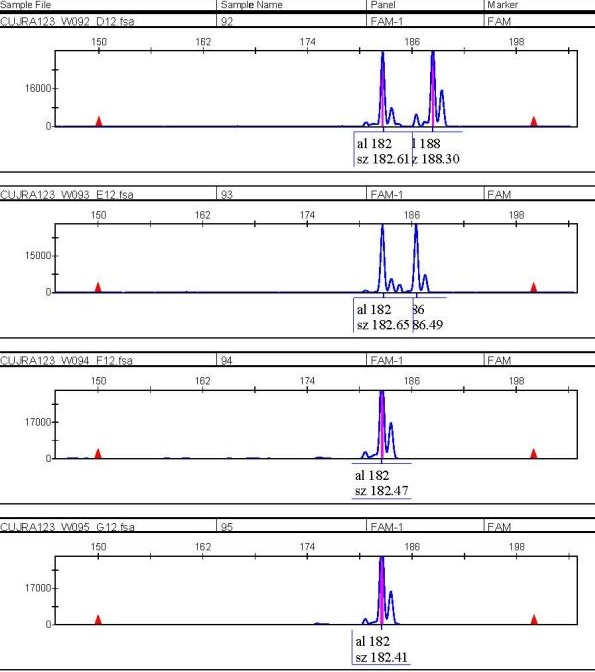 Fig. S1 Capillary electrophoresis spectral diagram of primer CUJRA123 amplified from samples W092 to W095PrimersSequences (5’→3’)repeat motifsfragment size /bpannealing temperature /℃CUJRA123F-TTGGTCTCTTCTTTCCTCTATG(AC)12198–21253CUJRA123R-TCGAACGTACAATAACGTACAG(AC)12198–21253CUJRA124F-CGTTGCCTGAACAAGTAAGAT(GT)13165–18458CUJRA124R-GAAGGAGGCTAACTCCCTATG(GT)13165–18458CUJRA206F-GCCGAGAGAGGAAGAGAGACT(AC)16200–21260CUJRA206R-CGACTACAGGGACCAATCAAC(AC)16200–21260CUJRB012F-ACTCATCAAGATCCCCGACTAC(AG)1596–11856CUJRB012R-CCACATCGTCTGGGTTCAT(AG)1596–11856CUJRB103F-CATGCTATGGACTACCTCCTC(TC)17144–17458CUJRB103R-AAGAGAGACGAACGAAGAGTG(TC)17144–17458CUJRB218F-CTAGCGTCGAAGAAGAAGATG(GA)13168–17458CUJRB218R-TTGTTTCTCCTCTGTCATGTTT(GA)13168–17458CUJRB220F-AGCATGTATAGGCCAATGATG(TC)25147–19660CUJRB220R-TCGTTCTATCTACAAGCACTCG(TC)25147–19660CUJRB305F-GCTGCTTTATTAGCCATGATC(GA)19133–17956CUJRB305R-GGTTCAATGTGCAACAAGAG(GA)19133–17956CUJRB307F-CTGGGCTGAAGGAGAATC(GA)23146–18160CUJRB307R-TTGGATGTCTGCTTTTTTAGAG(GA)23146–18160CUJRB317F-TGCCCACTAACCCTAACC(TC)17131–15153CUJRB317R-GAGAAAAAGAATGGCTGTATTG(TC)17131–15153CUJRC310F-GCTGTTAGTGGAATCCCAACT(TTG)7162–17260CUJRC310R-TAAACGTGATCGAAGTGAAATG(TTG)7162–17260CUJRD204F-CAGCCAATCTTCTTCTGCTTC(CTC)4172–17460CUJRD204R-GAGACCTACGACCACGATCAC(CTC)4172–17460JH2753F-CAGTTTTGGCCAGCTGCAAT(GCT)6188–21255JH2753R-TGTGCCCATGCTAAGACTGG(GCT)6188–21255ZMZ11F-CCAGAACCAGGAGCCAGCAA(CTG)7162–17555ZMZ11R-GACCATCGGCCCGAAAGTAA(CTG)7162–17555JRE-46F-GCCTCTCCTCGTGCTCATTT(GAA)18190–22060JRE-46R-ACTCGCTACTTTTCAGGCCC(GAA)18190–22060JSI-15F-ATGAGAGCCAGCCAACAGAC(TC)6180–20060JSI-15R-CGAGCGAGCAAGAGAGAGAG(TC)6180–20060JSI-63F-TCCGGACAACTCCTCATCCT(GATCG)5203–20860JSI-63R-CTCTCCGCCGAGTCATGTAC(GATCG)5203–20860JSI-71F-AGCTAGCTCTCAAACAACAAGC(GCAGTA)8135–15560JSI-71R-ACAAACATGGCAACCTTCGTG(GCAGTA)8135–15560JSI-73F-AGCTCAACGGTCAAGGAAGG(TGCTCG)5160–17560JSI-73R-GGAGAGAGAGAGCTCGGCTA(TGCTCG)5160–17560JSI-73R-GGTTCTTCCGCAGTTGGTCT(TGCTCG)5160–17560JUG-13F-GAAGAGACTCCGTTGCCACA(GGA)5240–25060JUG-13R-ACTCCGTCGTTTCCCTGAAC(GGA)5240–25060LociNHoHeIPICNmFITFISFSTCUJRA123130.42 0.69 1.37 0.67 4.03 0.40 0.400.06CUJRA124210.27 0.43 1.04 0.49 4.90 0.37 0.380.05CUJRA206180.25 0.60 1.44 0.70 2.51 0.54 0.590.09CUJRB012190.50 0.56 1.28 0.64 3.63 0.08 0.110.06CUJRB103a230.40 0.58 1.33 0.61 5.12 0.33 0.320.05CUJRB218200.67 0.74 1.63 0.74 6.560.09 0.090.04CUJRB220250.63 0.78 1.78 0.78 8.58 0.19 0.190.03CUJRB305240.22 0.36 0.72 0.36 7.61 0.35 0.380.03CUJRB307270.62 0.78 1.86 0.79 8.13 0.21 0.200.03CUJRB317170.62 0.69 1.53 0.72 4.13 0.13 0.110.06CUJRC31080.35 0.55 0.95 0.55 2.42 0.37 0.360.09CUJRD204140.30 0.48 0.75 0.41 3.24 0.35 0.370.07JH2753130.49 0.56 0.94 0.51 8.15 0.11 0.130.03ZMZ11110.55 0.55 0.92 0.48 6.77 -0.01 -0.010.04JUG13170.18 0.26 0.55 0.22 6.66 0.30 0.290.04JRE46240.38 0.68 1.48 0.69 8.28 0.44 0.440.03JSI15140.58 0.53 0.99 0.51 11.34 -0.11 -0.090.02JSI63110.75 0.54 0.85 0.45 19.72 -0.42 -0.410.01JSI71250.71 0.78 1.80 0.79 5.95 0.08 0.090.04JSI7370.25 0.29 0.59 0.32 6.27 0.11 0.120.04Average17.550.46 0.57 1.19 0.57 6.70 0.190.200.05Total351Source of variationdfSum of square Variance componentsPercentage of variance (%)P-valueAmong populations 13984.610.795.150.001Within populations110816188.9114.6194.850.001Total112117173.5215.41100